     RÚBRICA ELABORACIÓN DE VIDEO DE PRESENTACIÓNINSTALACIÓN DE FAENASNombres_________________________________________________________________________ Fecha ______________Puntaje Ideal_____18 puntos__ Puntaje Obtenido___________________ Nivel de logro_______________Niveles de Logro: Para obtener tu nivel de logro en la evaluación, se considerarán los siguientes datos: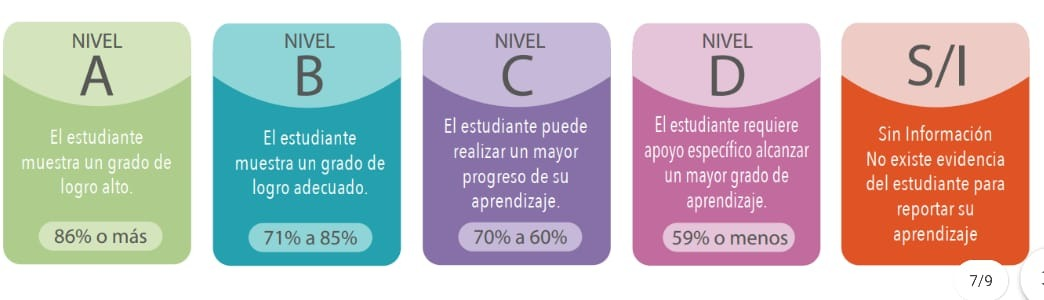 Fuente: Criterios de evaluación, calificación y promoción de estudiantes de 1° básico a 4° año medio – UCE.CRITERIOSMUY BIEN (3)BIEN (2)REGULAR (1)PUNTAJECONCEPTO DE INSTALACIÓN DE FAENADefine ampliamente el concepto de instalación de faena en la construcción agregando detalles claros sobre su concepto, normativa vigente, evolución y progreso en el tiempo.Define con cierta amplitud el concepto de instalación de faena en la construcción agregando algunos detalles acerca de su concepto, normativa vigente, evolución y progreso en el tiempo.Define en general el concepto de instalación de faena en la construcción agregando pocos detalles acerca de su concepto, normativa vigente y su evolución en el tiempo.MATERIALES Y SU EVOLUCIÓNExplica con mucha claridad la evolución de los materiales y herramientas de carpintería desde la más básicas a las más modernas y tecnológicas. Aborda y explica de forma sobresaliente el concepto de industrialización en la construcción de elementos prefabricados.Explica con suficiente claridad la evolución de los materiales y herramientas de carpintería desde la más básicas a las más modernas y tecnológicas. Aborda y explica de forma con cierto detalle el concepto de industrialización en la construcción de elementos prefabricados.Explica con alguna claridad la evolución de los materiales y herramientas de carpintería desde las más básicas a las más tecnológicas. Aborda y explica de forma general el concepto de industrialización en la construcción de elementos prefabricados.CONTENIDO MULTIMEDIAIncluye excelente contenido multimedia con imágenes, videos y otros que aportan sustancialmente al tema.Incluye buen contenido multimedia con imágenes y videos que aportan de forma relevante al tema.Incluye algún contenido multimedia con imágenes y videos que aportan en parte al tema.INCORPORA CORRECCIONESModifica su trabajo incorporando de forma sobresaliente las sugerencias realizadas por el/la docente.Modifica su trabajo incorporando de forma satisfactoria las sugerencias realizadas por el/la docente. Modifica en parte su trabajo incorporando parcialmente las sugerencias realizadas por el/la docente.REQUERIMIENTOS DE PRESENTACIÓNIncorpora de forma creativa y sobresaliente el formato y los elementos requeridos en el video de presentación.Incorpora con suficiente creatividad el formato y los elementos requeridos en el video de presentación.Incorpora parcialmente el formato y los elementos requeridos en el video de presentación.TRABAJO EN EQUIPOEl trabajo se destaca por presentar una excelente organización, el resultado evidencia un efectivo trabajo en equipo. El trabajo presenta una buena organización, el resultado evidencia buen trabajo en equipo.En ocasiones su trabajo se escapa de una organización adecuada, el resultado evidencia débil trabajo en equipo.PuntajePuntajePuntajePuntajePUNTAJE181716151413121110987654321%100948883777266615550443833272216115Nivel de logroAAABBBCCDDDDDDDDDDComentarios, sugerencias: